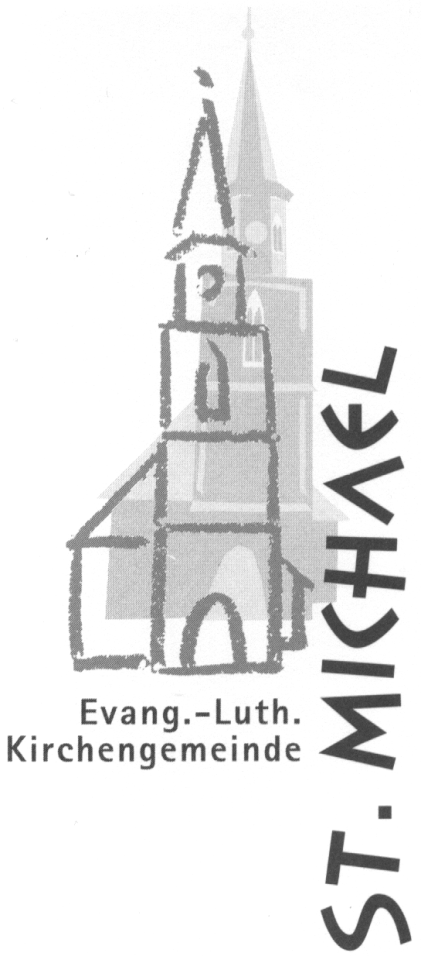 Evang. PfarramtSt. MichaelPfarrhof 390762 FürthAntrag auf Umgemeindung zur Kirchengemeinde St. Michael - FürthVorname, Nachname:  ……………………………………………………………Geburtsdatum:             ……………………………………………………………Anschrift:                    …………………………………………………………….Ggf. Familienangehörige:Vorname, Nachname:  ……………………………………………………………Geburtsdatum:             ……………………………………………………………Anschrift:                    …………………………………………………………….Vorname, Nachname:  ……………………………………………………………Geburtsdatum:             ……………………………………………………………Anschrift:                    …………………………………………………………….Vorname, Nachname:  ……………………………………………………………Geburtsdatum:             ……………………………………………………………Anschrift:                    …………………………………………………………….Ich bzw. wir möchten Gemeindeglied/er in der Kirchengemeinde St. Michael in Fürth werden.…………………………………Datum…………………………………Unterschrift / UnterschriftenEvang.-Luth. PfarramtSt. MichaelPfarrhof 390762 FürthTelefon: 0911/77 04 05Fax: 0911/7 41 91 73